Films Plus:   Back by popular demand!   This year we are again offering films accompanied by a D&M.The selection of 4 films will be advised via   email.  Attend 1, 2, 3 or 4.       Presenter:    Angela Dewar	       Dates:   Mar. 13th.     April 23rd.	       Sept. 10th.	    Nov. 12th.SBNR –  Spiritual But Not ReligiousIf you identify with this statement you are   invited to attend this one day program.It will provide the opportunity for you to both reflect and discuss the importance of spirituality in your daily life.   Presenter:   Sue GesellDate:          Mar. 16th		The Gift of Gratitude.   “Gratitude makes sense of our past, brings peace for today and creates a vision for tomorrow.”     Melody Beattie	Presenter:  Sr Gwen Daw sjc            Date:          May 14thFeminine Spirituality   Suitable for new or continuing participants.Exploring Feminine spirituality from a woman’s point of view and how it impacts on life.Presenter:  Margaret CarmanDates:     May 15th &  June 12thGathering the Fragments“You can’t always change things,   sometimes you have no control over the way things go….  you’re just given so much to work with in a life and you have to do the best you can with what you got.”  Mary quoted in “The Quilters – Women & Domestic Art, an Oral History.”Presenter:   Sr. Michele Toussaint fcsDate:          May 16thA Spirituality for Married Life  Suitable for new or continuing participants.An exploration of marital spirituality will help you understand the tension, confusionand conflict that is inevitable in most marriages.    We will identify seven developmental processes in ‘marriage’ and use our combined wisdom to explore these processes.A Spirituality for the married life will not solve your problems, but it will provide you with the freedom to make wise choices.        Presenter:   Sue Gesell        Dates:   June 13th & July 18th & August 15th“Claiming my Freedom”.    A closer look at Boundaries – based on the work of Henry Cloud and John TownsendPresenter:  Sr Gwen Daw sjcDate:  July 17thThe Millers Tale  - by M. Silf.  This story reveals shafts of God’s mystery, tracing creation’s story, from original blessing, through brokenness and restoration, to a vision of a new and never ending Kingdom in which we are all called to be co-creators.Presenter:  Angela DewarDate:          August 14th & September 11th.The Necessary Rice - M. Silf     In this story of the Necessary Rice, some of the scenarios of human frailty and compulsion are explored.                   Presenter:   Angela DewarDate:           October 16th Creating a Mandala.    Presenter:    Angela Dewar  Date:            October 17th  Crossroads & Threshholds  “As we stand at the thresholds, life itself is commissioning us to move on to a new stage of our Becoming.  Something at the core of being is urging us forward…” M. Silf – Sacred SpacesPresenter:   Sr Michele Toussaint fcs                 Date:   November 13th	Conversations with a Pumpkin. - M. Silf                                          All we can change is ourselves, and our own perceptions.  This story explores what it can mean and what it can cost, to let go of the protective shell of our ego  selves to make way for Cinderella’s coach of transformation.Presenter:    Angela DewarDate:            November 14th“Kewn Kreestha” (KK)– the Family Care        Sisters’ Wholistic centre provides for the   physical, emotional, spiritual and social well-  being of women.KK is not a Hospital or a Mental Health facility.KK operates February to mid-December each year.	Prayer Days:   April 24th:  June 6th:   July 16thInformation re: topics will be sent via email.Focus Weeks:  To attend a Focus week Guest must have participated in a Regular Program week.In 2018 – 2 Focus weeks are being offered.  “Too soon Old,  Too late smart” Growing into Wisdom.9th-13th April 2018“The hole in my chest”. Healing & Hope for adult children everywhere.6th-10th August 2018Short Stay:   Residential. Guests  may stay 1 or more nights.
Sessions provided, attendance optional.March.     5th – 8th  April        16th – 19th           Home 10amSept.        17th – 20th             70+  Week:    July 23rd - 27thDay Programs:  10am – 3pmFor programs with more than 1 session, attendance is required at all sessions.Cost:     $25 per session. $20 concession.Time:     9.50am arrival for 10am startBYO:    Lunch.  M/Tea provided.Venue:    Meeting RoomBookings essential for all programs.Residential Programs:    Cost of stay:           $40 per day.  GST inclusive.   A Deposit of $30 is required prior to         any booking being confirmed.    If no Deposit received within 5 days of      initial call,  booking may be cancelled.    Direct deposit is preferred method                     for payment.Banking Details:Bank:    Commonwealth BankName:   Family Care SistersBSB:     06 3113Ac No.  1091 6426Under description:  write your name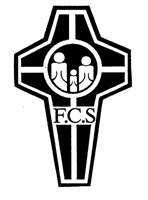       & surname. Advise via email      when deposit is made.E:   resthome.familycare@bigpond.comAll Donations over $2 are Tax Deductible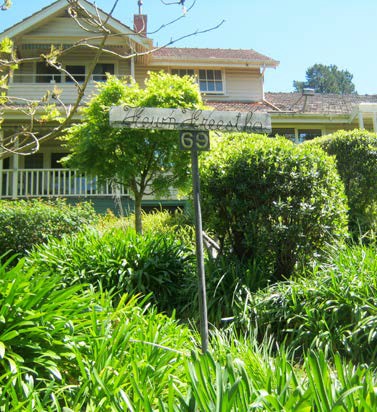 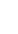 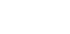 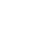 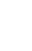 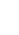 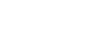 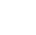 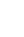 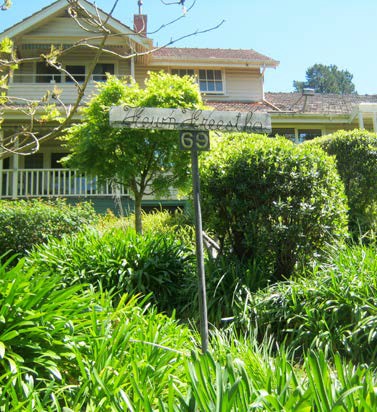 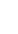 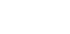 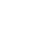 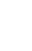 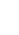 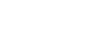 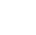 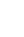 69 Alto Ave.   Croydon.  3136 Phone:   03 9723 6797   (M-F) Web:     Family Care Sisters /                          Sisters of Mercy 